Community     Helping, assisting, visiting, donating, making, repairing, planting, fundraising, investigating, learning, meeting, understanding.Oz suggestions. Highlight the ones that suit your Joeys, Cubs, Scouts, Venturers, Rovers.War memorial clean upAnzac Day marchAustralia day Flag ceremony. Join or be the Colour party with the flagsCitizenship ceremonies by the local Council. They often invite patrol to seat guests, hand out small trees to the new Australians Visit local Council meeting Get an Invite from local councillorBushcare. planting and maintenance of local groundsClean and regenerate local creeks and reserves.  Clean up Australia day.  Anywhere1st August National Tree Day. Link up with your local scout camp or council rangers.Fundraising for charities.  Car wash, donations, maintenance, discover who they help.Scout camp maintenance. Painting, weeding, cleaning.Donate tinned food, toys etc to local charities.Visit RSPCA, animal shelters. Donate items, walk the dogs, clean the groundsOrganise a maintenance day at a local scout hall that needs helpFind out how Meals on Wheels works, how can you helpFundraise & donate to charity looking after the homeless. Discuss the problems.Nursing homes & hospitals. Arrange a visit, play bingo, make up cards, cook some cakes. Visit at Christmas and sing Carols and hand out Xmas cards to staff and patients. Instead of performing for the residents, you can sit and talk with them. They have lots of great stories, and you can share your own stories, too!Take your Cub Scouts to a local nursing home to play bingo. The Scouts can take turns being the caller while the other kids pair up with playersVisits to and from emergency services. Police, ambulance, SES, Rural Fire, ParamedicsCitizen Scientist. Check the website for all the things you can do.Visit observatory Schools. Run a scout base at the school fete or fun day. Organise and help out at a working bee. Run a BBQ at a working bee. Fun Runs. Help at the water bases and finish points.Visit or invite local indigenous members to tell you the history of the landReligious organisations. Invite Elders to tell you about their faithOther nationalities. Invite members fro ethnic groups to join you at the hall or visit them at their hall Neighbours. Check out your street and talk to neighbours who might like some gardening etcRed Cross blood donation (to them !)One study found that “volunteering is also associated with the development of greater respect for others, leadership skills, and an understanding of citizenship that can carry over into adulthood.”  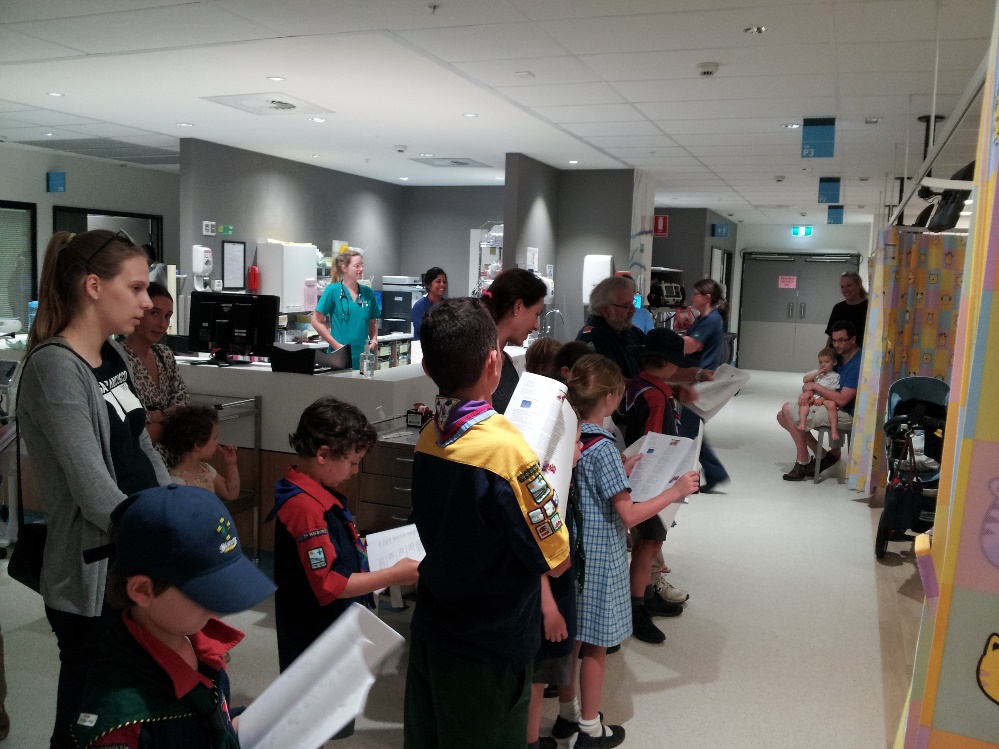 Other suggestionsPick up litter at a park. This is twice as cool if it’s a park you already enjoy. That way, you can give back to a place that gives you so much!Put together a book drive for a local children’s shelter. Help kids like you have access to books you love.Write thank you notes to local fire and police stations. You can thank them for keeping your city safe!Plant trees or wildflowers. For this one, make sure you work with an adult to get your town’s OK to plant anything on public grounds.Perform magic tricks at a retirement center. You can show off sleight of hand  Collect old eyeglasses and donate them to an organization that recycles them. You can help make sure people who really need glasses can afford them.Collect non-perishable food items. You can participate in a drive Collect items like old towels, blankets and unopened pet food to donate to animal shelters. The kitties and pups will thank you!Collect items for a time capsule. You can work with an adult or older Scout  Write greeting cards for a local nursing home. You can even write birthday cards and ask someone who works at the nursing home to distribute the cards on the seniors’ birthdays.Develop and maintain a recycling program at school. This is a great way to be a leader at school, meet new teachers and make new friends who can help you.Donate clothing and toys to the needy. A lot of shelters for people in need rely on year-round donations. Work with an adult to find the right place to share the things you’ve hardly used and no longer need.Write holiday cards, birthday cards, and notes for assisted living facilities, children’s hospital wards or Meals on Wheels. Some people don’t hear from anyone on holidays. You can change that. Think critically and consider holidays you don’t always think about. For instance, you can send Passover cards to a Jewish assisted-living facility. Or you can send a thank you card to a veteran who receives Meal on Wheels on Veterans’ Day.Volunteer to walk dogs at a local animal shelter.Check with your local Ronald McDonald House to see if they accept donations of pull tabs from soft drink cans. If they do, have the Scouts organize a pull tab drive.Make treats and take them to your fire or police department.  Call ahead, and ask if you can tour the department while you're there. Help clean up after a community event Write thank you letters to your Cub leader and Committee Chairperson. Invite them to your next den meeting so that the Cub Scouts can present them with the letters.Organize a sock drive for homeless shelters.  Socks are one of the most needed yet least donated items at a homeless shelter. we donated the socks to a homeless shelter for teens. Pick up trash, but make it a fun scavenger hunt.Make birthday cards to give to the seniors. Contact a local nursing home about starting a birthday card program Collect gently used stuffed animals to donate to the fire or police department. They often give them to kids in emergency situations.Identify a local organization that can benefit from donations of gently used books and organize a book drive. Clean out and replant the flower beds at the organization's location. Team up with your local Lions Club to collect old pairs of eyeglasses for needy folks.  Gather supplies to make birthday bags to donate to your local food pantry. Decorate the bags and include cake mix, frosting, candles, and even a small gift. Great Scout service project ideas  BSA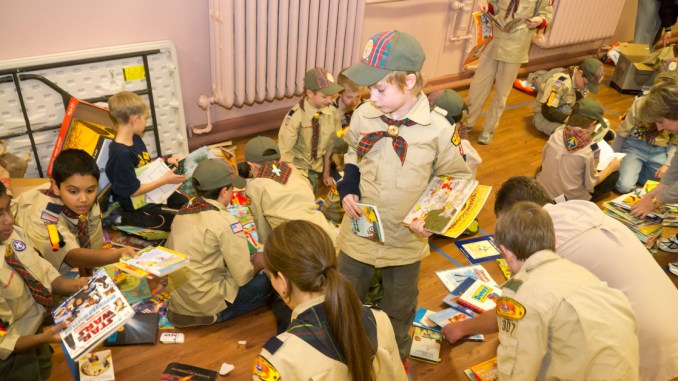 Nothing your Scout unit can do raises community awareness more than a service project. These good turns are some of our best marketing tools. They send the message that Scouts are here, making life better for others.By Bryan Wendell Cub Scouts  BSA says on line  I’ve collected Scout service projects below.  Organize a book and magazine drive, with the collected items going to a daycare, overseas soldiers, a VA medical center or an inner-city schoolImprove your local Scout camp, perhaps by clearing trails, splitting wood, repairing tents or moreVolunteer at a district event, running the first-aid station Participate in Scouting for Food, the annual canned-food driveGo Xmas carolling at a local nursing homePerform skits or songs at a homeless shelter, nursing home or children’s centerCollect gifts and make gift baskets for elderly people with no familiesPrepare and distribute holiday cards (Valentine’s Day, Christmas, etc.) for people without families of their ownAssist in snow/ice removal for members of the community or businesses that need a handAssist in yard work for members of the community or businesses that need a handAdopt a needy familyHelp agencies cook and serve meals for the homelessMake gift boxes to be distributed by a local charityStock shelves at a local food pantryDeliver, retrieve and dispose of Christmas treesHelp residents set up or take down Christmas lightsCollect toys for a local charityPurchase and distribute toys for the children’s hospital near youMake stuffed animals to brighten up a child’s holidaysAssemble Easter baskets and distribute to local sheltersProvide free coffee at rest stops on heavy travel weekendsCreate or help create and run a haunted houseAssist at alternative trick-or-treat eventsAdopt a town after a disasterAssist organizations that provide home maintenance serviceHelp paint, repair a school, church or organizationClean a local animal shelter   Help walk the dogs at the animal shelterPerform janitorial duties for a local organizationRepaint fences at government or non-profit buildingsAdopt a Highway or road or park and take care of itTake part in a litter clean-up projectClean up and/or help inventory a cemeteryClean up & beautify the local community centre, campground, park, river, school parking lotClear brush from a fire-prone area local or Scout campImprove a town walking trailHelp package medical supplies to be sent to developing countriesDistribute organ donor cards. RoversPass out anti-drug literatureProvide the first-aid station at a district or council eventCreate and distribute first-aid kits to residents in needHelp children make bicycle safety kitsMake welcome-home kits for victims of a disasterMake bandanas, pillows or other items for cancer patientsServe as “victims” for a local first-responders training eventBecome pen pal with someone serving overseasOrganize a movie night for someoneAssist in training search and rescue dogsClean and refill bird feeders at the local aviaryCollect aluminium cans and donate the proceeds to a local charityConstruct duck houses, owl boxes or birdhousesBuild a fence around air conditioners at a local establishmentConduct a CPR training eventBuild a handicap ramp at a community locationRun a basketball tournamentVolunteer at the Special Olympics — water station, handing out medals, etc.Construct a soccer field: lines, goals, benchesConstruct bat and helmet racks for your school’s baseball/softball teamsHost a dodgeball tournament and donate the proceedsServe as volunteer referees or umpires at a sports tournamentSet up and help run a website or Facebook page for your organization or a local nonprofitPerform at a local charity talent showCreate a poison awareness campaignPaint over graffiti (but first check with your city/town government)Sponsor a TV blackout event to encourage families to spend time outsideHost a free camping clinic where you share basic camping skills with residentsPlant, tend and harvest a vegetable garden and donate what you growOrganize a pet show, with a portion of the proceeds going to the winning dogs and the rest going to a local charityDesign placemats for Meals on Wheels recipientsRake leaves for elderly neighbour’s and tidy gardens